更新用単位取得証明書〇 2枚目以降に、本学会が発行した単位シールまたは2020年、2021年、2022年日本老年薬学会学術大会参加証（6単位）、実技実習等の受講証明書を貼付してください。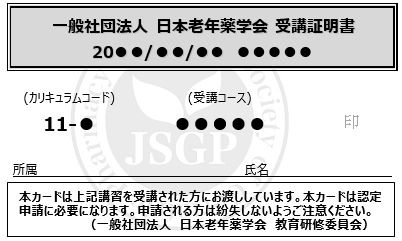 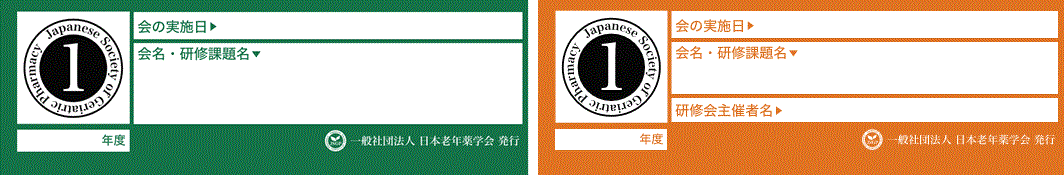 ◯ 単位シール（緑色）、受講証明書、日本老年薬学会学術大会参加証を先に貼付し、単位シール（橙色）は後となるようにしてください。〇 資料の並び順については「手引き」を参照してください。氏名：生年月日：西暦　　　　　年　　　月　　　日ご所属： 会員番号：添付資料(pdf)単位の内容単位数（ご記入ください）本学会学術大会（緑色単位シール、参加証、WEB取得単位システム画面）　　　単位20単位以上本学会公開シンポジウム（緑色単位シール、WEB取得単位システム画面）単位20単位以上老年薬学アップデート（WEB取得単位システム画面）単位20単位以上老年薬学総合研修会（受講証明書(賞状)3単位、WEB取得単位システム画面）※コード記載A4サイズ受講証明書は、下の欄に単位数を記載してください単位20単位以上本学会ワークショップの受講証明証（2単位／1枚）単位20単位以上必要本学会学術大会での発表　　　単位20単位以上必要本学会学術大会、主催・共催研修会の講師等　　　単位20単位以上必要日本老年薬学会雑誌への論文の掲載　　　単位20単位以上単位シール（橙色）（本学会後援、その他の研修会）　　　単位必要論文、総説・解説の掲載（日本老年薬学会雑誌以外）　　　単位必要本学会企画e-learning受講（上限4単位）　　　単位必要他の学会の学術大会・年会への参加　　　単位合計（40単位以上）合計（40単位以上）　　　単位単位シール・受講証明書 貼付欄単位シール・受講証明書 貼付欄単位シール・受講証明書 貼付欄